Voorbeeldbrief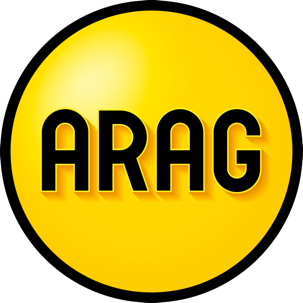 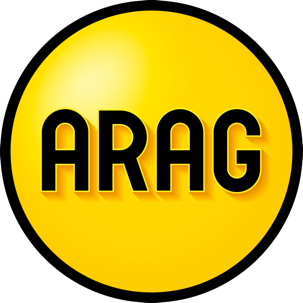 Reparatie auto met BOVAGMet deze brief laat u de verkoper weten dat de auto die u gekocht met BOVAG garantie heeft niet aan de verwachtingen voldoet en u de verkoper om reparatie vraagt. Bijvoorbeeld wanneer u als consument een auto heeft gekocht die (langere tijd) na de garantieperiode gebreken vertoont, terwijl de te verwachten levensduur nog lang niet is verstreken.Belangrijk om te wetenWacht niet te lang met het melden van een defect aan de verkoper. Doe dit uiterlijk binnen 2 maanden nadat u het gebrek heeft ontdekt.Indien de aanschaf van het product langere tijd geleden is, kunt u ook voorstellen zelf een gedeelte van de reparatiekosten te dragen. Bijvoorbeeld door de volgende zin toe te voegen aan de brief: ‘Gezien de verwachte levensduur van een product zoals ik heb gekocht en de aard van de klachten, ben ik bereid om ………… (percentage eigen vergoeding) % van de kosten voor mijn rekening te nemen.’Algemene informatieDit is een voorbeeldbrief van ARAG. U kunt deze brief aanpassen aan uw situatie;U bent zelf verantwoordelijk voor uw brief;Verstuur uw brief aangetekend. Bewaar het verzendbewijs en een kopie van de verstuurde brief;Heeft u juridische hulp nodig? Neem dan contact op via www.arag.nl. Wij streven ernaar dit voorbeelddocument regelmatig te controleren op inhoud en actualiteit. ARAG kan niet aansprakelijk worden gesteld voor onjuistheden in het document of problemen die voortkomen uit het (onjuist) gebruik hiervan.Afzender[Naam]
[Adres]
[Postcode en woonplaats]
[E-mail]Aan[Naam verkoper]
[Adres]
[Postcode en plaats]
[E-mail][Woonplaats, datum]
Betreft: Reparatie gekochte auto (kenteken … ) Geachte heer/mevrouw,

Op [datum aankoop] heb ik een [naam/ type auto] gekocht voor het bedrag van [aankoopbedrag] in uw garage te [vestiging garage]. Helaas voldoet de auto niet aan de verwachtingen die ik ervan mag hebben. Wat is het probleem?De auto heeft kort na aankoop al gebreken vertoond. Ik heb deze gebreken bij u gemeld en deze moeten hersteld worden voor een bedrag van €[bedrag]. Ik ben daarom van mening dat de auto niet de eigenschappen bezit die ik op grond van de koopovereenkomst redelijkerwijs mocht verwachten.

Ik zal kort de tekortkomingen omschrijven: 1. [omschrijving tekortkomingen product]2. [omschrijving tekortkomingen product]Hoe is dit wettelijk geregeld?Volgens de wet heb ik recht op een deugdelijk product. Als het product een gebrek heeft, is de verkoper verplicht om het product kosteloos en binnen een redelijke termijn te repareren of te vervangen. Is dat niet mogelijk? Dan heeft de consument het recht om de overeenkomst te ontbinden. Dit betekent dat de consument niet meer gebonden is aan de overeenkomst en recht heeft op teruggave van het aankoopbedrag. De Autoriteit Consument en Markt (ACM) houdt toezicht op deze regels. Wilt u de regels nalezen? Kijkt u dan op de website van ACM, www.acm.nl/garantie .In het algemeen mag men verwachten dat een auto [naam/ type] van genoemde waarde bij normaal gebruik een behoorlijke levensduur heeft. Zeker het eerste jaar na aankoop had ik nog geen problemen hoeven verwachten. [OPTIE 1: hier kunt u kiezen uit één van de opties, de andere opties kunt u dan verwijderen]Ik verzoek u dan ook de benodigde reparatie uit te voeren en de kosten daarvoor voor uw rekening te nemen.[OPTIE 2]Ik verzoek u dan ook mij voor minstens 50% van de kosten van de reparatie tegemoet te komen, wat gelijk is aan een bedrag van minimaal  €[50% van de kosten van de reparaties invullen].[OPTIE 3]Ik verzoek u dan ook mij voor minstens [percentage invullen]% tegemoet te komen Biedt u geen oplossing?Is kosteloos herstel of vervanging binnen [redelijke termijn noemen] niet mogelijk, dan bent u in gebreke en heb ik het recht om de koopovereenkomst te ontbinden of vervangende auto te ontvangen. Ik geef u de auto dan terug. En ik verwacht mijn aankoopbedrag dan zo spoedig mogelijk terug te ontvangen. Doet u dit niet, dan zal ik verdere rechtsmaatregelen treffen.Uw reactie per [maak een keuze: e-mail/brief] zie ik graag binnen twee weken tegemoet.Met vriendelijke groet,
[Uw naam en handtekening]